Российская ФедерацияАДМИНИСТРАЦИЯБархатовского сельсоветаБерезовского района Красноярского краяс. БархатовоПОСТАНОВЛЕНИЕО проведении мероприятий, субботников по благоустройству территории Бархатовского сельсоветаВ целях улучшения благоустройства территории Бархатовского сельсовета, осуществления мероприятий по обеспечению пожарной безопасности населенных пунктов сельсовета, обеспечения участия всех предприятий, организаций, граждан в проведении работ по благоустройству дворов, улиц, производственных объектов, мест общего пользования, руководствуясь Правилами благоустройства территории Бархатовский сельсовет, утвержденных решением Бархатовского сельского Совета депутатов от 24.08.2017 №28-2, Уставом Бархатовского сельсовета Березовского района Красноярского края, П О С Т А Н О В Л Я Ю:1. Провести мероприятия по благоустройству территории Бархатовского сельсовета, улучшению санитарного состояния и озеленению с 10.04.2023 по 31.10.2023. 2. Утвердить план мероприятий по благоустройству и озеленению населенных пунктов и территории Бархатовского сельсовета, согласно приложению № 1.3. Провести с 10.04.2023 по 10.05.2023 субботники на территории Бархатовского сельсовета.4. Закрепить подведомственные территории за учреждениями здравоохранения, образования, культуры, спорта, магазинами, торговыми павильонами и предприятиями, расположенные на территории Бархатовского сельсовета, согласно приложению № 2.5. Руководителям предприятий всех форм собственности, руководителям учреждений здравоохранения, образования, культуры, спорта, собственникам магазинов, торговых павильонов, расположенных на территории Бархатовского сельсовета, руководителям организаций сельскохозяйственного производства, главам крестьянско-фермерских хозяйств, индивидуальным предпринимателям и гражданам, осуществляющим сельскохозяйственную деятельность, независимо от форм собственности, председателям СНТ, ДНТ, ОНТ, а также организациям и гражданам, обладающим правом пользования землями сельскохозяйственного назначения и лесным фондом, рекомендуем организовать и проконтролировать санитарную уборку закрепленных территорий и провести работы по их озеленению.6. Руководителям жилищно-коммунальных организаций всех форм собственности, предлагаем провести мероприятий по благоустройству дворовых территорий, ремонту малых архитектурных форм, провести подсыпку и планировку покрытия дорог, вскрываемых земельных участков после ремонта инженерных сетей и коммуникаций. 7. Жителям Бархатовского сельсовета, проживающим в многоквартирных домах и домах частного сектора, предлагаем принять активное участие в субботниках и двухмесячнике по благоустройству территории, навести порядок на дворовых и придомовых территориях.8. Администрации Бархатовского сельсовета проинформировать население сельсовета о проведении мероприятий по благоустройству. 9. Контроль за соблюдением Правил благоустройства территории Бархатовского сельсовета и выполнением данного постановления возложить на административную комиссию муниципального образования Бархатовского сельсовета.10. Контроль за исполнением настоящего постановления возложить на заместителя главы Бархатовского сельсовета А.С. Зеленову.12. Постановление вступает в силу со дня его официального опубликования в «Ведомостях органов местного самоуправления муниципального образования Бархатовского сельсовета» и на официальном сайте администрации Бархатовского сельсовета в информационно-телекоммуникационной сети «Интернет».Приложение №1к постановлению администрацииБархатовского сельсоветаот 05.04.2023 г. №94М Е Р О П Р И Я Т И Япо благоустройству территории Бархатовского сельсоветаПриложение №2к постановлению администрацииБархатовского сельсоветаот 05.04.2023 г. №94Закрепление территорий по благоустройствуза предприятиями, учреждениями, организациямиБархатовского  сельсовета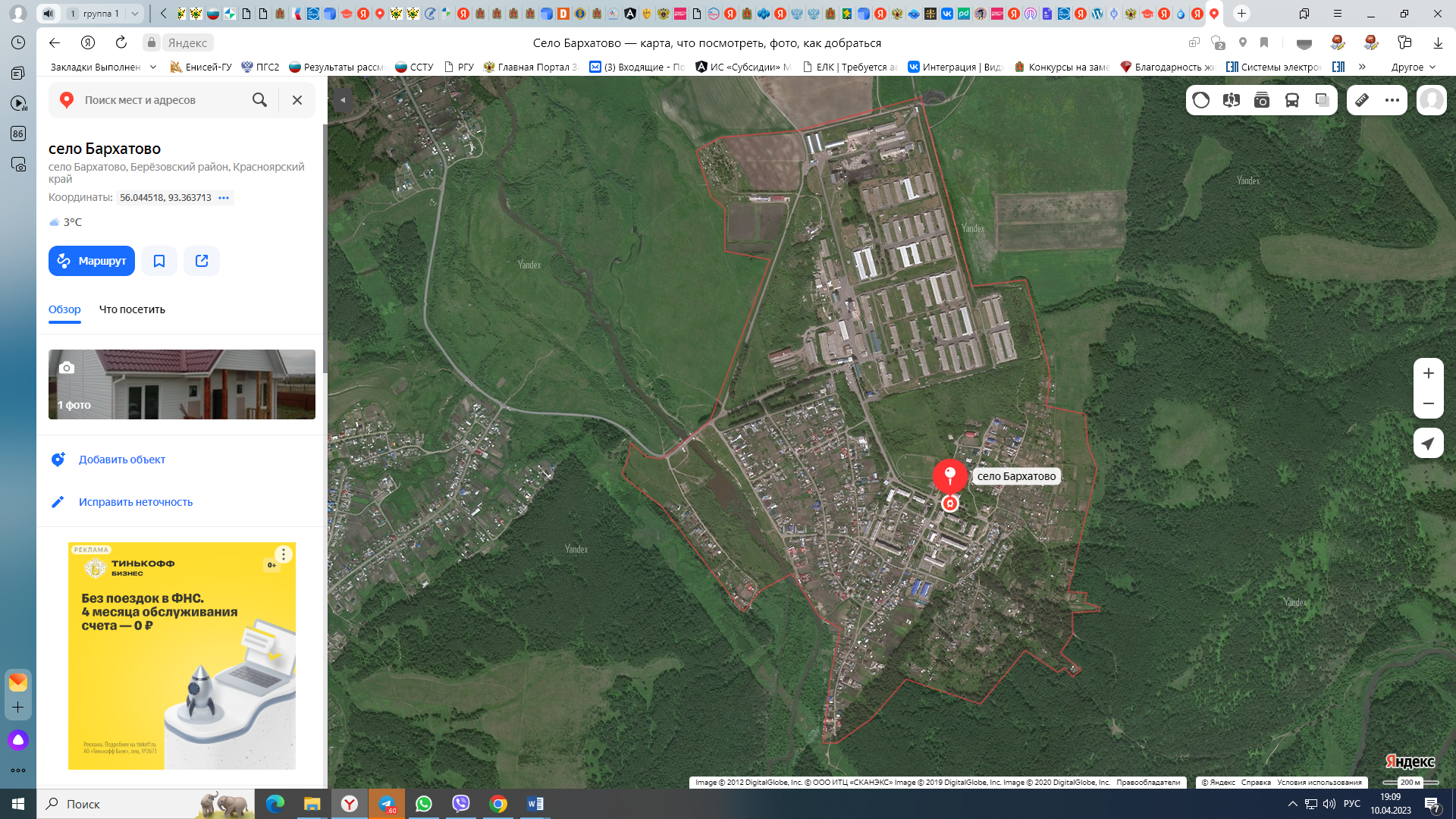 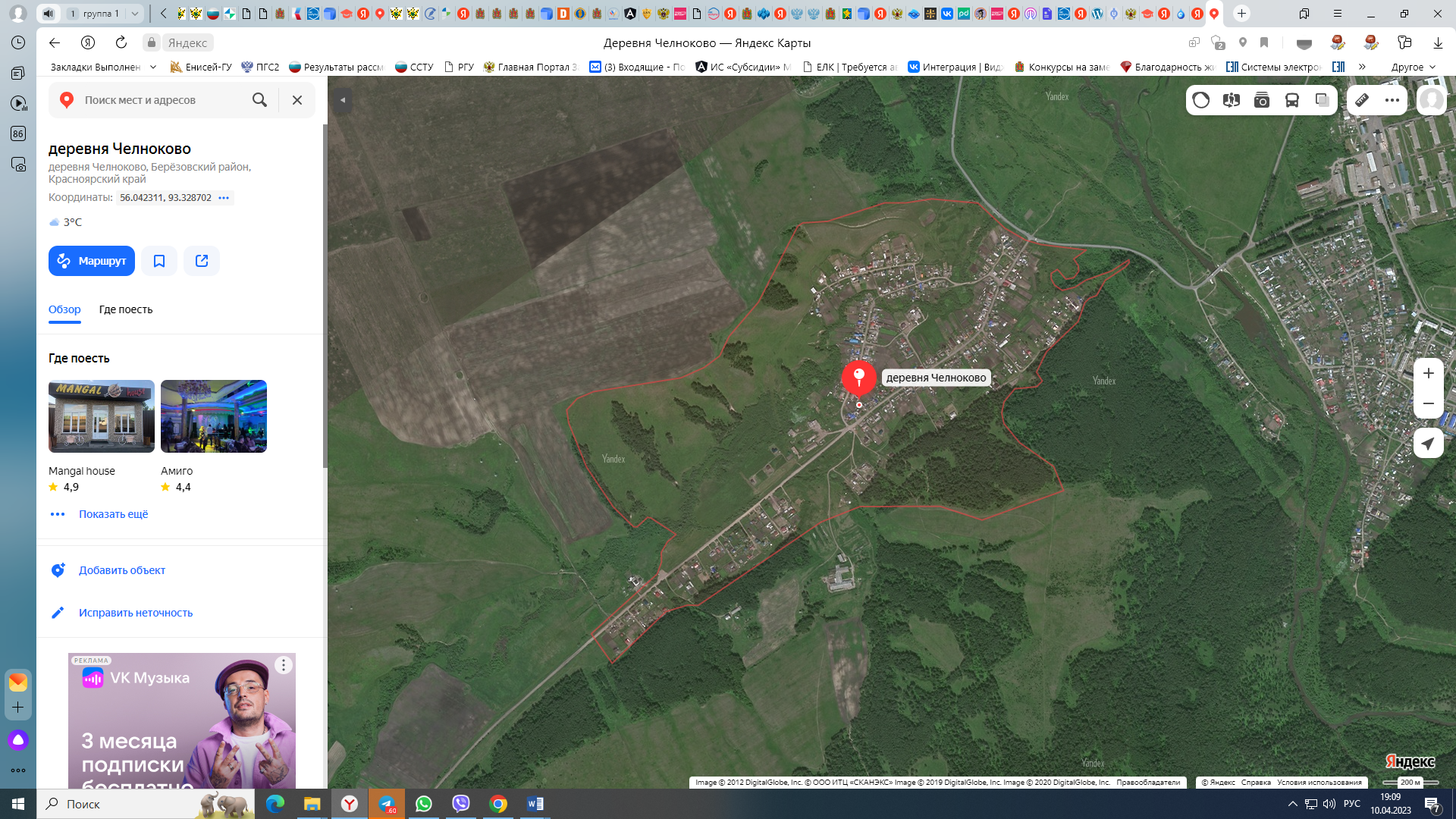 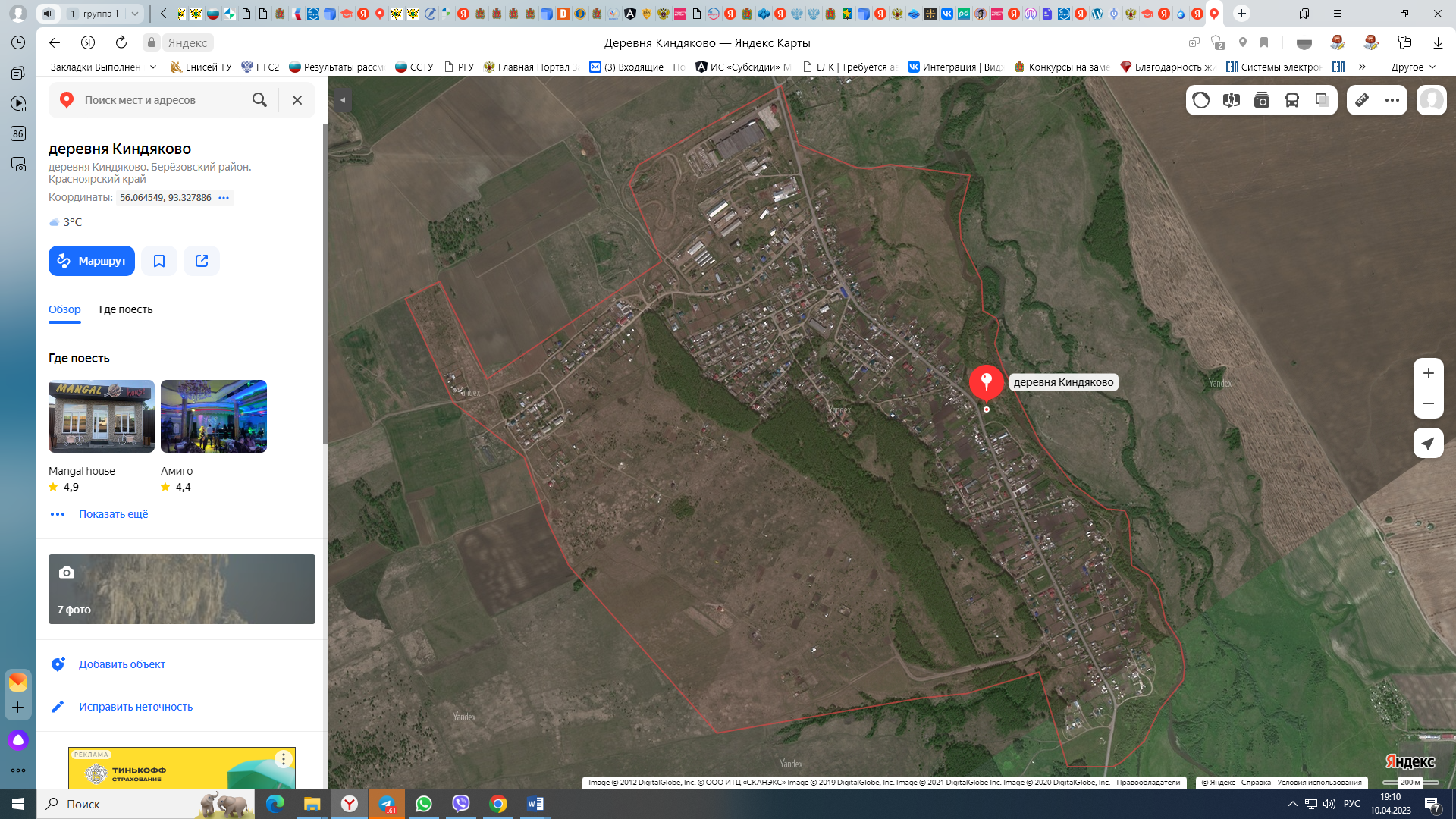 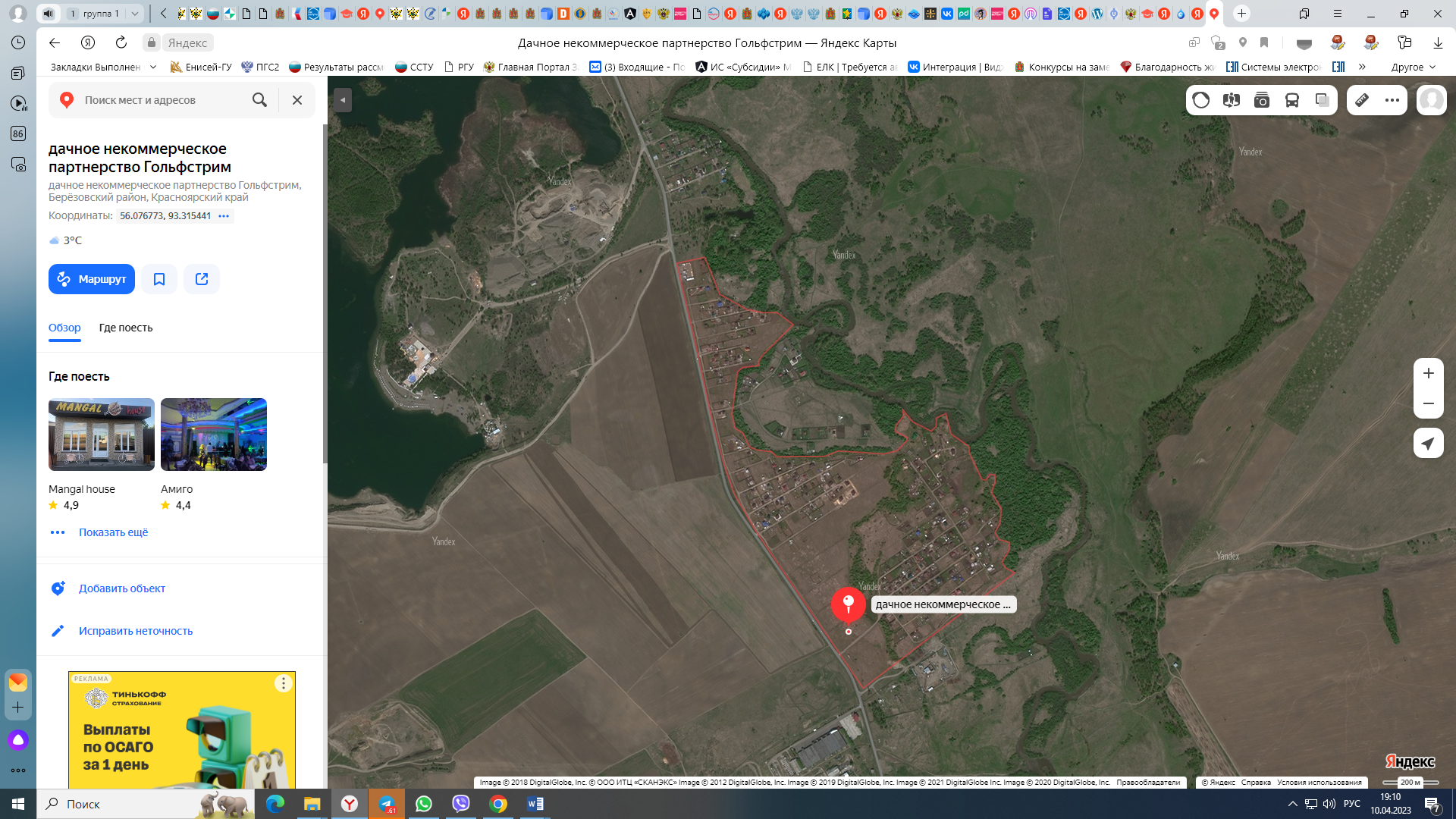 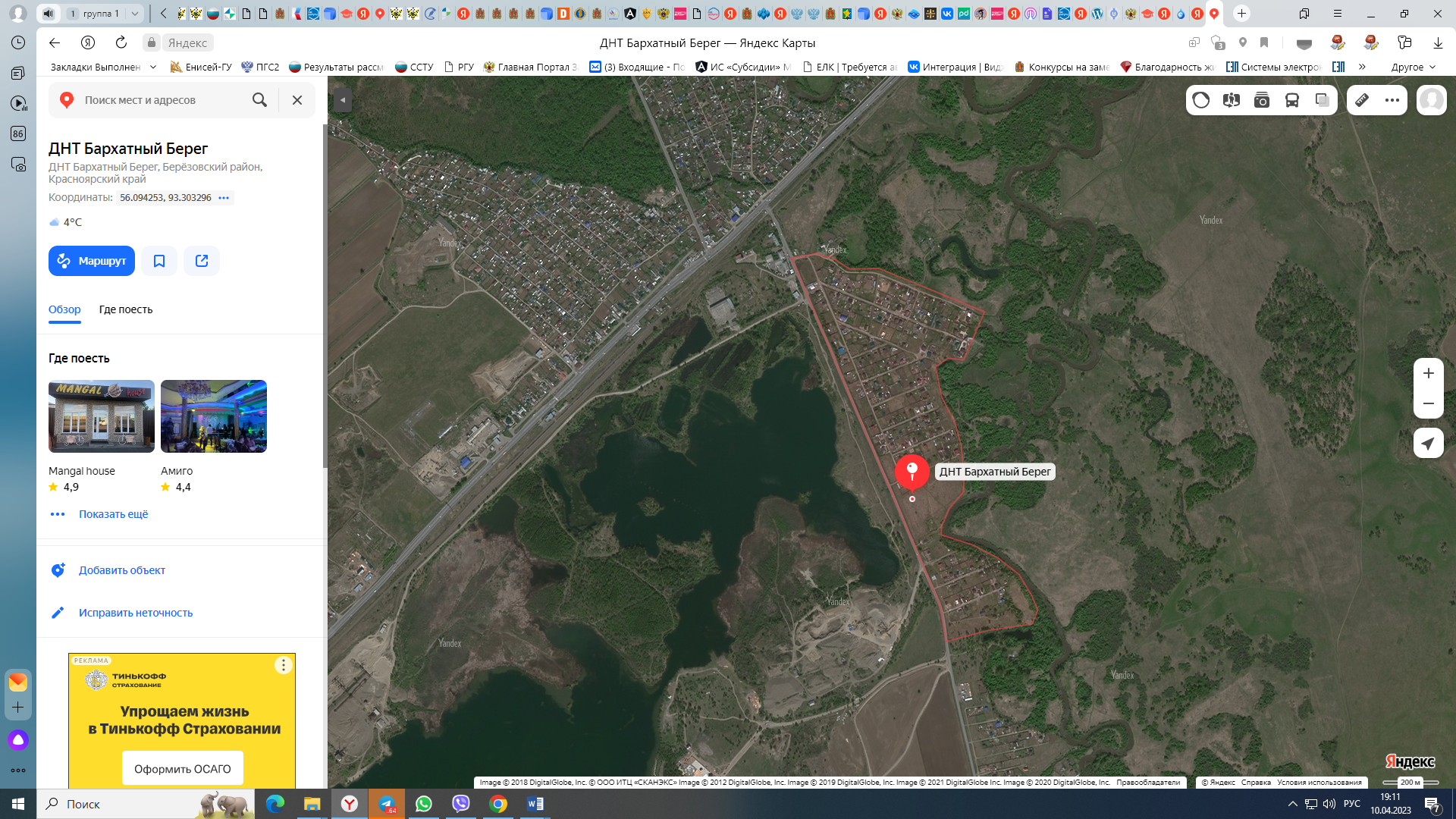 В случае если внешняя граница прилегающей территории пересекает границу дороги, такая внешняя граница прилегающей территории определяется до проезжей части дороги.В случае если границы прилегающих территорий пересекаются, они устанавливаются по линии, проходящей на равном удалении от границ соответствующих зданий, сооружений, земельных участков.Собственники и иные законные владельцы зданий, сооружений, земельных участков обязаны принимать участие в обеспечении уборки и содержания придомовой и прилегающей территории.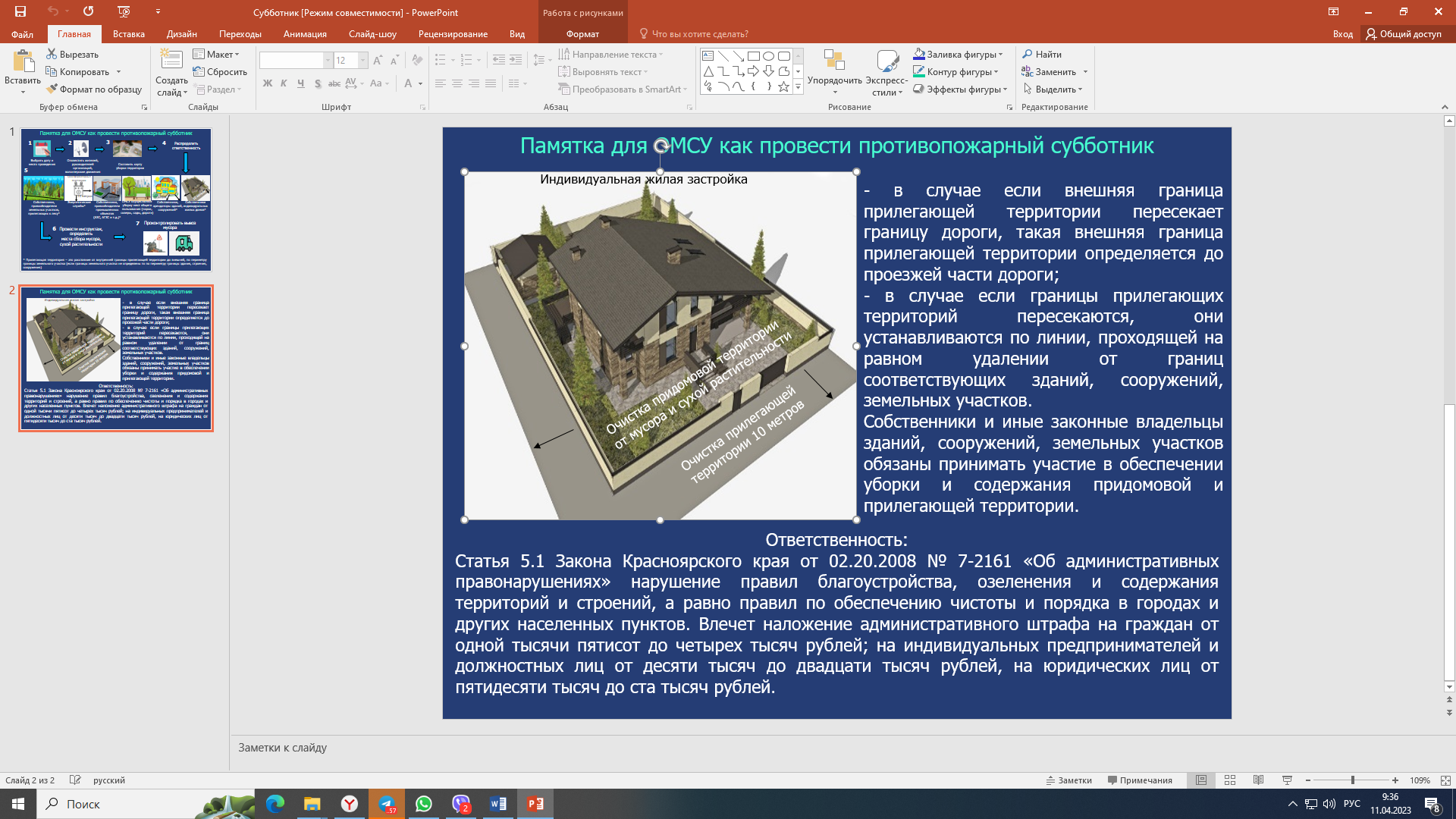 05.04.2023 гс. Бархатово№94ГлаваБархатовского сельсоветаИ.В. ПоповМероприятияИсполнительДата исполненияЛиквидация, уборка несанкционированных мусорных свалок (заключение контрактов)Администрация Бархатовского сельсовета Апрель- июньЧастичный ремонт и подсыпка ПГС дорог по населенным пунктам сельсовета Администрация Бархатовского сельсовета Май-сентябрьСодержание  территории павильонов, магазинов –  постоянная уборка, обкашивание.Владельцы павильонов, магазинов (по согласованию)апрель-сентябрьОбрезка кустарников, выпиловка сухих веток, тополей Администрация Бархатовского сельсоветаАпрель-май, сентябрьСанитарная уборка кладбищ с. Бархатово, д. КиндяковоАдминистрация Бархатовского сельсоветаАпрель-майУборка мест общего пользования от мусора, вырезка молодой поросли, побелка стволов, обкашивание не менее 3 раза за сезон. Администрация Бархатовского сельсовета (по договоренности предприятия, организации, учреждения (согласно приложению 2)апрель-августОбход административной комиссии по территории сельсовета в населенных пунктах для выявления нарушенийАдминистративная комиссия муниципального образования Бархатовского сельсоветаПостоянно Уборка и содержание территории памятников  с. Бархатово, д. Челноково, д. КиндяковоАдминистрация Бархатовского сельсовета, школа, клуб СДК «Юность», сельский клуб д.КиндяковоМай, июньПосадка деревьев в д.Киндяково у памятника ВОВ,  с. Бархатово на аллееАдминистрация Бархатовского сельсовета, участие жителей населенных пунктов.Сентябрь, октябрьОчистка лотков ливневой канализации от мусораАдминистрация Бархатовского сельсовета,  частный секторапрель-сентябрьПроведение конкурса среди жителей сельсовета «Образцовая усадьба», «Лучший цветник подъезда в многоэтажных  домах» Администрация Бархатовского сельсовета.апрель - сентябрь№ п/пНаименование предприятия, учреждения, организацииЗакрепление территории по благоустройству и наведению санитарного порядка1Администрация Бархатовского сельсоветаПлощадь перед администрацией, территория вдоль дороги от администрации Бархатовского сельсовета до моста.2СДК «Юность»Площадь перед Домом культуры, с учетом 10 метрового периметра от границ земельного участка, территория за ограждением, танцплощадка и окружающая ее территория.3Библиотека, школа изобразительного искусства, арендаторы помещений торгово-обслуживающего комплекса Территория перед торгово- обслуживающим комплексом (ул. Ленина, 4), с учетом 10 метрового периметра от границ земельного участка4Музыкальная школаТерритория с боковой и тыльной стороны здания по периметру (по согласованию)5Сельский клуб д. КиндяковоТерритория возле сельского клуба, с учетом 10 метрового периметра от границ земельного участка, памятник ВОВ д.Киндяково, ул.Чапаева 64-66 6Школа Территория  вокруг 2-х зданий  школы, с учетом 10 метрового периметра от границ земельного участка, территория стадиона, территория вдоль дороги по ул. Чкалова от стадиона до церкви, памятник ВОВ в с. Бархатово7Детский садОбслуживающая территория учреждения, территория перед  по ул. Ленина №8, с учетом 10 метрового периметра от границ земельного участка.8АмбулаторияОбслуживающая территория по периметру на расстоянии  10 метров.9МУП «ЖКК Бархатовского сельсовета»Территория перед зданием участка ЖКК, подъездные дороги.10ОАО «Птицефабрика Бархатовская»Площади  перед ОАО «Птицефабрика Бархатовская» и  торговой точки по продаже живой птицы, территория  от торговой точки птицефабрики (ларек) вдоль забора обслуживающая территория КНС.11Магазины и торговые точки, учреждения бытового обслуживания жителей, СПК, ООО, ИП, самозанятые.Обслуживающая территория по периметру на расстоянии -  10 метров12СНТ, ДНТ, ОНТТерритория товарищества, с учетом 10 метрового периметра от границ товарищества13Собственники индивидуальных жилых домовТерритории ИЖС, с учетом 10 метрового периметра от границ земельного участка14Собственники и правообладатели земельных участков прилегающих к лесуТерритория земельного участка, с учетом 10 метрового периметра от границ земельного участка. Опашка (создание противопожарного барьера) от лесного массива15Филиал ПАО «Россети Сибири»Территории ТП, КТП, линии высоковольтных передач, с учетом 10 метрового периметра от границ объекта16Управляющие компании МКДПридомовая территория МКД